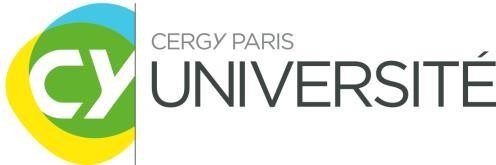 Direction Coopération Internationale33, Boulevard du Port 95011 Cergy-Pontoise Cedex FranceTel : +33 1 34 25 62 45Tel : +33 1 34 25 62 81Courriel : outgoingmobility@ml.u-cergy.frATTESTATION PROVISOIREBOURSE SUR CRITÈRES SOCIAUX DU CROUSA insérer dans votre demande en ligne sur votre formulaire MoveOn si vous n’êtes pas en possession possession de votre notification conditionnelle ou définitive de bourse du CROUS pour l’année 2024-2025.Je soussigné(e) (nom prénom)		,m’engage, par la présente, à joindre ma notification conditionnelle ou définitive de bourse pour l’année 2024-25, pièce requise à ma demande d’aide à la mobilité, à l’emplacement dédié de mon dossier de mobilité CY Cergy Paris Université.Fait à		,Le	............ / ............ / ............Signature :